Baccalauréat Professionnel« Maintenance des Équipements Industriels »ÉPREUVE E2Analyse et préparation d'une activité de maintenancePE400V tri L1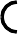 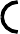 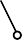 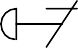 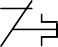 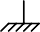 +N +PE   L2L3 NKM1Vérin Rives Ø 50x10 course 100Desserrage / Serrage1AVérin Pince Ø 50x10 course 80Desserrage / Serrage2A1V2	1V3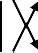 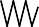 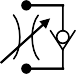 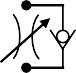 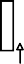 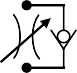 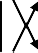 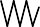 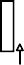 2V22V32	4    2V1EV2.141V12	41	32Z1EV1.14Ø 8 mm × 1         0V10Z1	0,7 Mpa1	31Z1Ø 8 mm × 1Q= 940 l/minP min = 0,7 Mpa 		P max = 1 MpaRégulateur de pression Proportionnel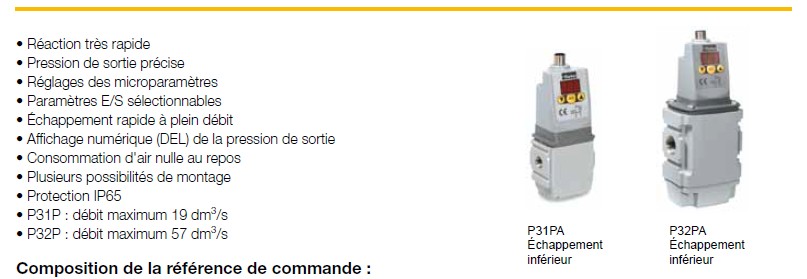 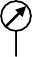 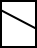 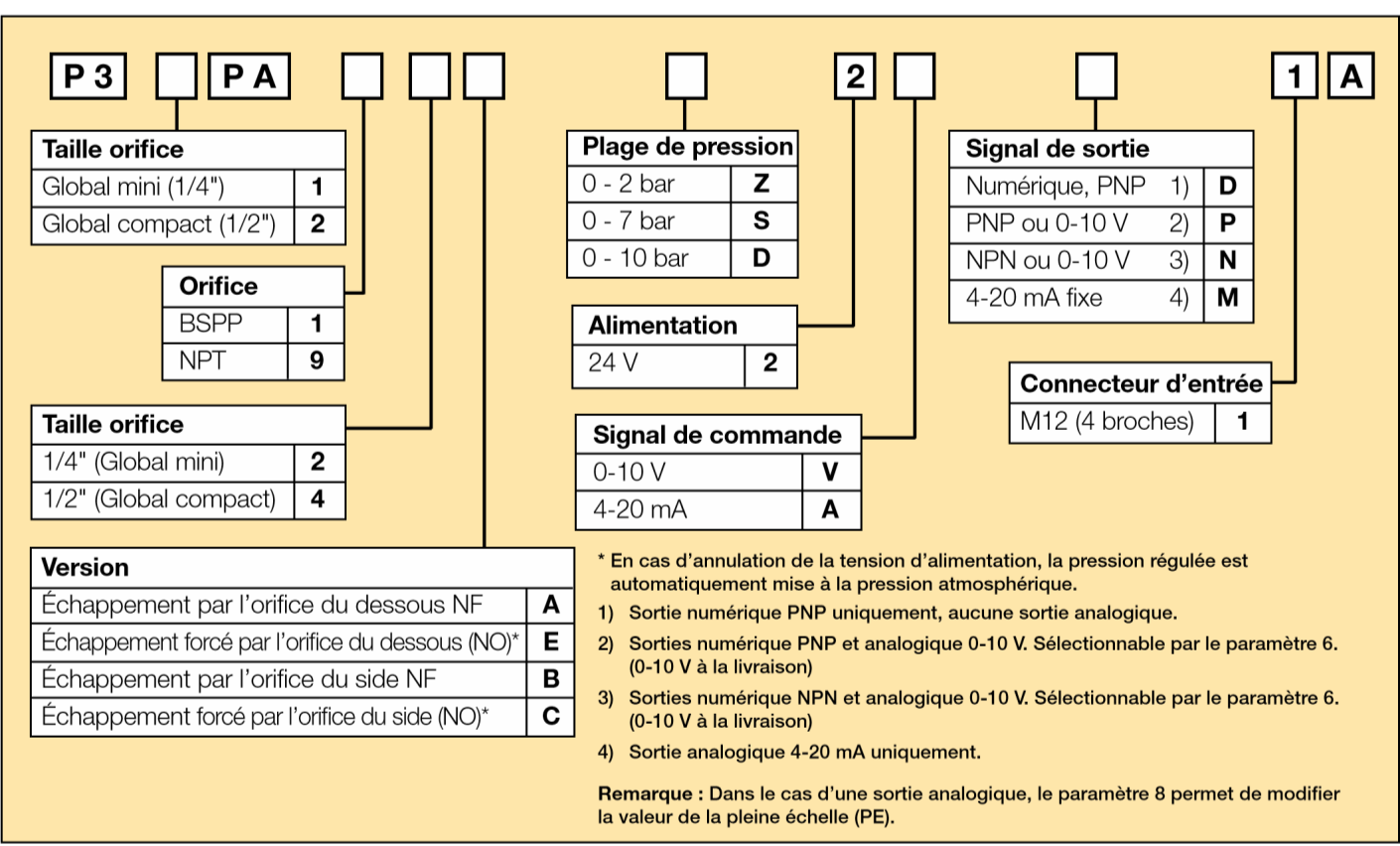 ..Y....Z....V..Symbole normalisé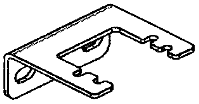 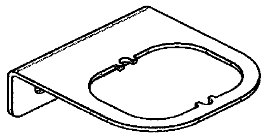 Câbles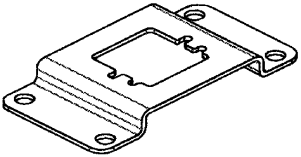 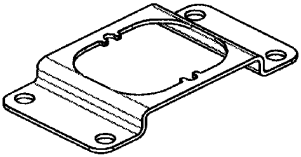 Support en L (équerre)	Pied supportSupport en L (équerre)	Pied supportGrafcet tête de dépose Sacs de 4,5 kgCycle auto . X23 . présence sacPince ouverte . rives desserrées . tête rives à 0°Poste prise atteint . convoyeur en haut . présence sacPince fermée . rives serrées. Cp5 <3	Pince fermée . rives serrées. Cp5=3Position atteinte . tête rives à 90°	Position atteinte . tête rives à 0°Ouvrir pinceX23 . pince ouverte .rives desserrées . présence sac . convoyeur en basX20 . pince ouverte . rives desserrées . convoyeur en bas% Qw6.0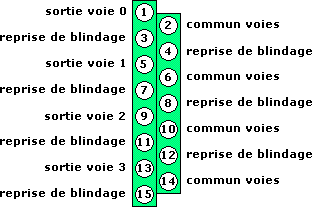 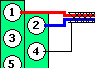 Príncipe de câblage d’une sortie analogiqueRéglages des paramètres variateur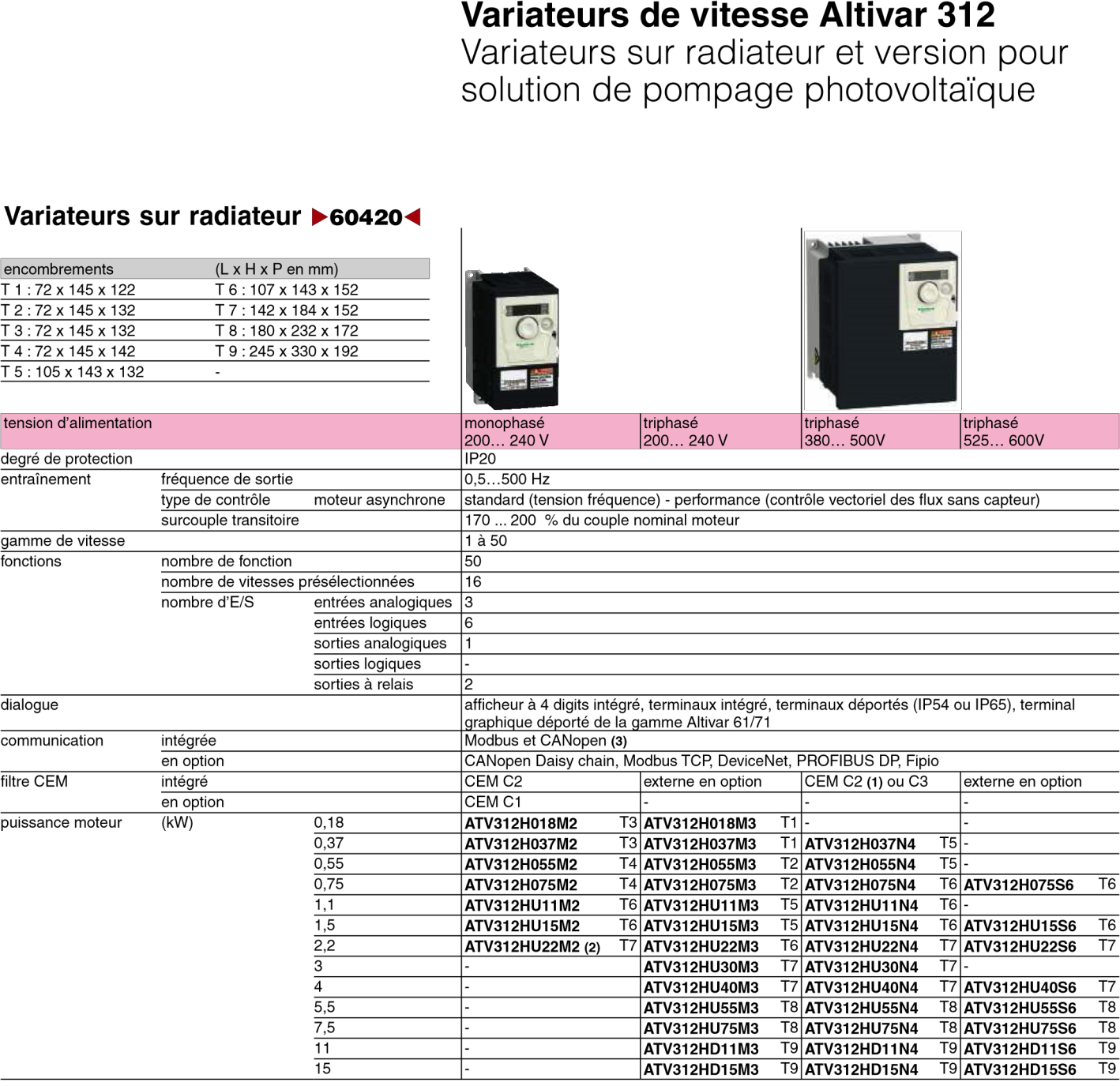 VARIATEUR DE VITESSE ATV 312 : CABLAGE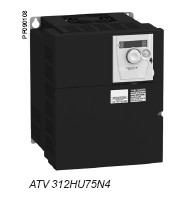 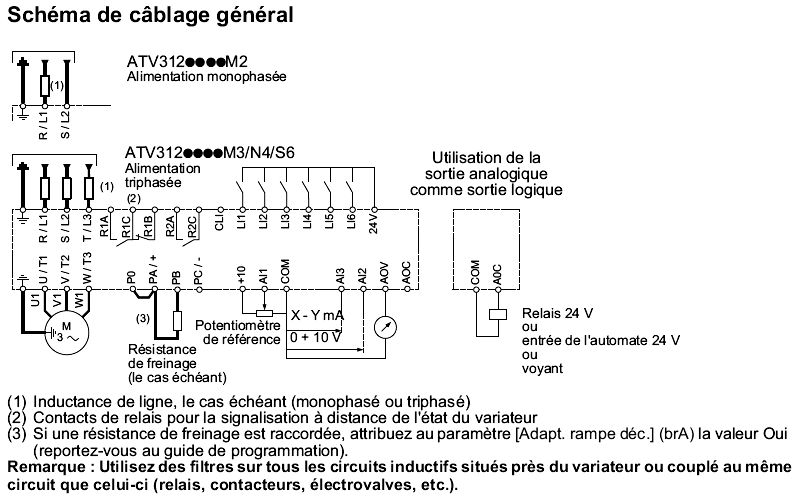 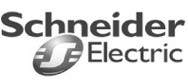 Variateurs de vitesse Altivar 312Associations à monter par vos soins 60420Contacteurs TeSys D Catégorie d'emploi AC-3Ces contacteurs sont équipés de cosses Faston : 2 x 6,35 mm sur les pôles puissance et 1 x 6,35 mm sur les bornes de la bobine et des auxiliaires. Il est possible de raccorder 2 x 6,35 mm sur les bornes bobine à l'aide d'une cosse Faston double, référence : LA9 6180, vendue séparément, par quantité indivisible de 100.Pour les contacteurs LC1 D09 et LC1 D12 uniquement, dans la référence choisie ci-dessus, remplacer le chiffre 3 par 9.Exemple : LC1 D093•• devient LC1 D099••LC1 D09 à D65A :	encliquetage sur profilé	de 35 mm AM1 DP ou par vis.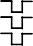 LC1 D80 à D95 AC :	encliquetage sur profilé	de 35 mm AM1 DP ou 75 mm AM1 DL ou par vis. LC1 D80 à D95 DC :	encliquetage sur profilé	de 75 mm AM1 DL ou par vis.LC1 D115 et D150 : encliquetage sur 2 profilés (de 35 mm AM1 DP ou par vis.Tensions du circuit de commande, voir page E97A câbler impérativement avec 2 câbles de 4 mm2 en parallèle du côté amont. Du côté aval, il est possible d'utiliser le bornier aval LAD 331 (technologie Quickfit). Dans le cas d'un raccordement avec un seul câble, le produit est limité à 25 A (moteurs 11 kWh/400 V).Vis BTR : à 6 pans creux. En accord avec les règles locales d'habilitation électrique, l'utilisation d'une clé Allen n°4 isolée est requise (référence LAD ALLEN4).TABLEAU DE CHOIX DES REPERES DE TENSION DES BOBINES DE CONTACTEURS (1) (2)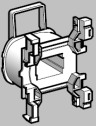 GV2L	LC1D09••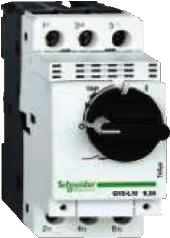 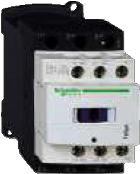 5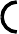 KM16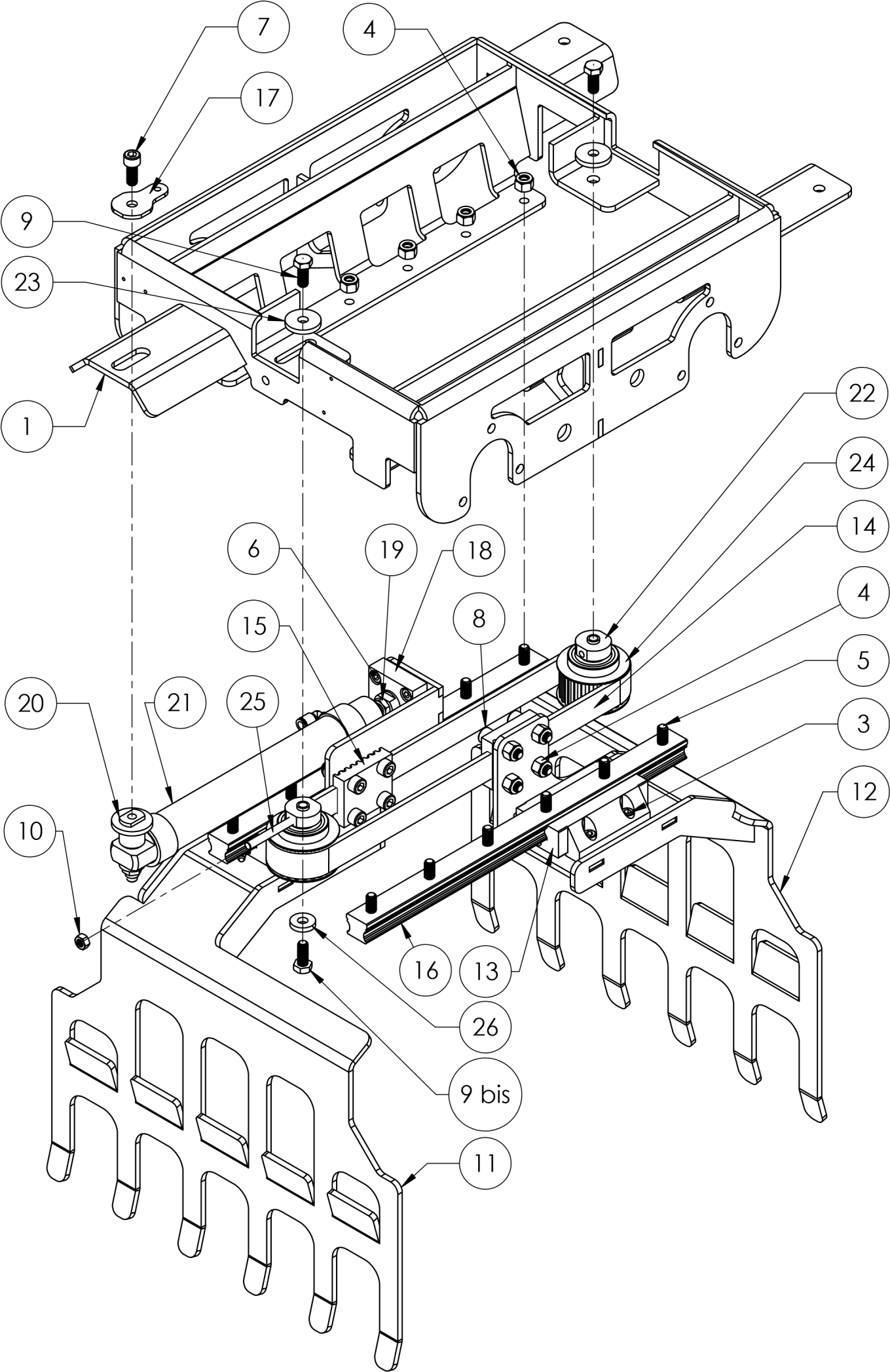 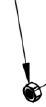 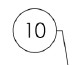 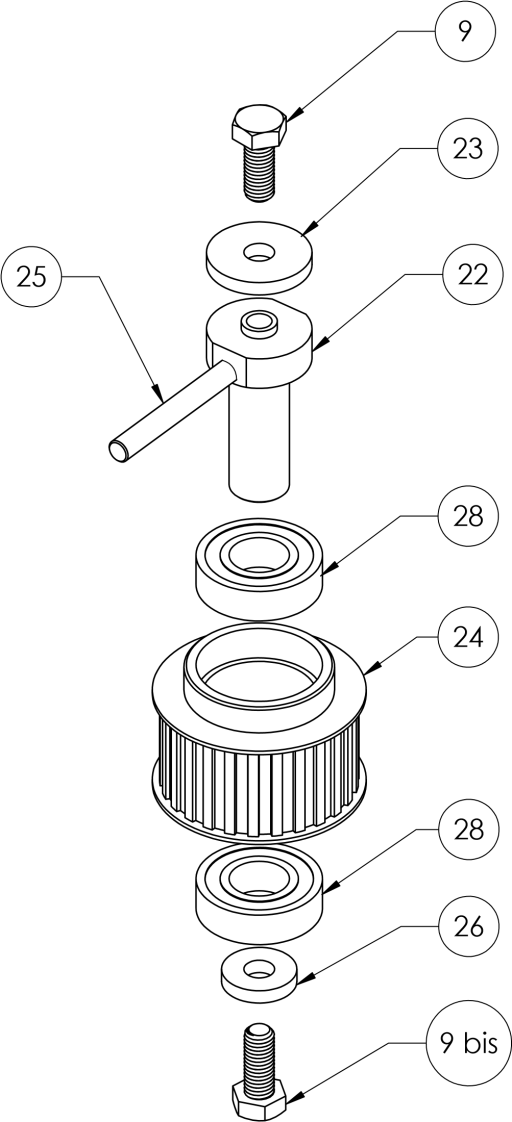 BAC PRO MEICode : 1606-MEI 2Session 2016Dossier Technique et RessourcesEPREUVE : E2Durée : 4 hCoefficient : 4DTR : 1/12DateSous-ensembleObservationsTemps d'arrêts h11/01AscenseurL'ascenseur ne fonctionne plus : Réglage capteur, remplacement de la bobine de l'électrovanne3,5 h15/01AscenseurPalette bloquée entre les rouleaux et l'ascenseur : Capteur de l'agrafeuse HS1 h05/02AscenseurBlocage palette : Galets et rouleaux tordus0,5 h13/05AscenseurBlocage palette : Galets et rouleaux tordus0,5 h29/03AscenseurImpossible de réarmer la ligne d'arrêt d'urgence : Relais KA8 défaillant10 h27/03AscenseurProblème de mise en sécurité : Capteur de sortie HS, shunt du relais Ka87 h11/06AscenseurRéglage capteur ascenseur palettiseur0,5 h13/06AscenseurRemettre en place les galets manquants, avec axes neufs2 h20/08AscenseurRéglage de la hauteur de l'ascenseur en position basse0,5 h27/08AscenseurL'ascenseur reste en bas et ne bouge plus : Réglage capteurs sous trappe0,75 h06/11AscenseurPerte de la tête de l'agrafeuse : Remplacement de la tête0,5 h06/11AscenseurPlus de dépose agrafe : Glissière et support agrafe tordus et ressort pousse agrafe HS3,5 h07/11AscenseurPlus de dépose agrafe : Démontage de l'agrafeuse (Agrafe coincée)0,5 h18/07AscenseurLe palettiseur ne fonctionne plus : Capteur présence palette sous trappe déréglé0,75 h03/08AscenseurCapteur de sécurité H.S : Changement capteur0,5 h20/10AscenseurGalet tendeur de chaîne du convoyeur cassé : Remplacement des vis et du galet0,5 h02/01Tête du palettiseurLa tête fonctionne mal : Inversion des relais entre les rives de la tête et la dépose0,75 h09/01Tête du palettiseurRemplacement de la courroie cassée1 h15/03Tête du palettiseurRemplacement de la courroie cassée1 h21/05Tête du palettiseurProblème de dépose des sacs dans la tête : Réglage des capteurs sur le tapis lanceur    et de l'ascenseur1 h11/06Tête du palettiseurLe sac reste dans la tête : Réglage du capteur de remonté de l'ascenseur en butée contre les trappes0,5 h14/06Tête du palettiseurL'ascenseur monte, puis redescend : Réglage de l'écart entre les trappes fermées car les sacs dépassaient0,5 h20/07Tête du palettiseurRemplacement courroie de rive et réparation de support de courroie0,5 h01/08Tête du palettiseurCapteur fin de course inductif carré tombé : Remise en place0,5 h06/08Tête du palettiseurCourroie coupée : Changement0,5 h20/08Tête du palettiseurRéglage de l'ouverture de la tête0,5 h22/08Tête du palettiseurDéfaut variateur N42 : init système0,25 h09/10Tête du palettiseurProblème de dépose des sacs : Remplacement vérin pneu par un autre modèle  et réglage ouverture trappe1 h29/11Tête du palettiseurDéfaut variateur rotation tête : Sac bloqué entre la tête et le tapis lanceur0,5 h04/12Tête du palettiseurCourroie fendue : Remplacement courroies rive gauche et rive droite0,5 h17/12Tête du palettiseurDisjoncteur moteur rive : Déblocage des trappes et des rives et remise en place des trappes1,25 h20/12Tête du palettiseurTrappes mise en travers avec rives bloquées : Démontage rives0,5 h29/01Tête du palettiseurDisjoncteur moteur : Rives bloquées par les trappes0,75 h29/04Tête du palettiseurDisjoncteur moteur : Réarmement et le capteur de fin de course poutre le plus près du pupitre reste bloqué0,25 h04/07Tête du palettiseurDisjonction moteur : Q8 disjoncte, rive droite (Mauvais positionnement du capteur position ouverte car tube déformé)1 h27/07Tête du palettiseurLes trappes de déposes étaient bloquées mécaniquement (soulèvement des trappes ascenseur pour les remettre dans le rail)0,5 h05/08Tête du palettiseurVariateur moteur synchrone en défaut : Capteur de position déréglé0,75 h06/08Tête du palettiseurTrappes palettiseur bloquées : Déblocage trappes0,5 h12/09Tête du palettiseurRive coincée: Réglage des galets (prévoir un réglage des galets pour éviter que le tube  de la rive touche le châssis des galets)1 h16/09Tête du palettiseurTendeur de courroie droite cassé : Remplacement des tiges filetées0,5 h15/11Convoyeur sac pleinBruit au niveau de la courroie : Roulement de galet de guidage HS, remplacement du roulement HS et réglage tension courroie1 hBAC PRO MEICode : 1606-MEI 2Session 2016Dossier Technique et RessourcesEPREUVE : E2Durée : 4 hCoefficient : 4DTR : 2/1217/12Convoyeur sac pleinPlus d'entrainement des sacs : Silentbloc en bout de vérin de bridage HS0,5 h27/03Convoyeur sac pleinAide au conditionnement, les sacs glissent mal2 h27/03Convoyeur sac pleinCasse tapis : Remise en place du tapis1 h27/03Convoyeur sac pleinCasse du tapis courbe : Rallongement du tapis de 50 cm1,5 h28/05Convoyeur sac pleinDéfaut sac ouvert alors que le tapis est vide : Nettoyage du capteur de détection sac percé0,75 h06/08Convoyeur sac pleinRelevage du tapis de montée à l'aide du relais0,75 h22/08Convoyeur sac pleinLe tapis s'arrête tout seul : Réglage des capteurs le plus près du pousse sac0,5 h11/10Convoyeur sac pleinRemplacement capteur en sortie du tapis : Remplacement et réglage du capteur0,5 h03/01Pose napperonL'agrafeuse ne fonctionne pas : Agrafe coincée0,5 h25/04Pose napperonL'agrafeuse ne fonctionne pas : Agrafe coincée0,5 h06/05Pose napperonL'agrafeuse ne fonctionne pas : Agrafe coincée0,5 h04/06Pose napperonArrêt agrafeuse : Réglage pression des agrafes0,5 h06/06Pose napperonArrêt agrafeuse : Plus de sabot0,5 h11/06Pose napperonArrêt agrafeuse : Tête de l'agrafeuse disparue1 h12/06Pose napperonArrêt agrafeuse : Agrafe bloquée dans la tête de l'agrafeuse (démontage de celle-ci)1 h17/06Pose napperonRemettre en état l'agrafeuse de gauche : Modification5,5 h25/06Pose napperonArrêt de l'agrafeuse : Agrafe coincée1 h27/06Pose napperonNapperon mal agrafé0,5 h03/07Pose napperonRemettre en état l'agrafeuse de droite : Modification1 h09/07Pose napperonL'agrafeuse gauche ne fonctionne plus : Plus d'agrafes pourtant le capteur fonctionne0,5 h28/08Pose napperonPlus de dépose d'agrafes : Démontage de l'agrafeuse et déblocage de la tête0,5 h24/09Pose napperonRemettre en état le connecteur d'alimentation du distributeur de l'agrafeuse0,5 h04/12Pose napperonPlus de dépose d'agrafes : Manque un axe sur le support d'agrafe0,5 h04/12Pose napperonPlus de dépose d'agrafe : Réparation de la connection et remplacement de la tête1 h19/12Pose napperonRemise en état de l'agrafeuse : Remplacement joint3,5 h14/01Pose napperonPlus de sortie d'agrafes : Agrafe bloquée et augmentation de la pression0,5 h22/01Pose napperonRemise en état du vérin guide : Taraudage HS + repérage des boites d'agrafes1 h24/01Pose napperonPas de dépose d'agrafes : Réglage de la pression de l'air0,5 h04/02Pose napperonCapteur position haute de l'agrafeuse ne fonctionne plus : Changement capteur1,5 h10/06Pose napperonPlus de dépose napperon : Réglage de la bobine du napperon0,5 h02/08Contrôle poids sac et détection métauxRéparation de la porte3 h01/10Convoyage palette pleineRecherche panne + remplacement capteur1 hBAC PRO MEICode : 1606-MEI 2Session 2016Dossier Technique et RessourcesEPREUVE : E2Durée : 4 hCoefficient : 4DTR : 3/12BAC PRO MEICode : 1606-MEI 2Session 2016Dossier Technique et RessourcesEPREUVE : E2Durée : 4 hCoefficient : 4DTR : 4/12P31P Supports de fixationP31P Supports de fixationP32P Supports de fixationP32P Supports de fixationRéférence de commandeDescriptionRéférence de commandeDescriptionP3HKA00MLKit de montage équerreP3KKA00MLKit de montage équerreP3HKA00MCKit de montage pied supportP3KKA00MCKit de montage pied supportRéférence de commandeDescriptionRemarque :Ces supports conviennent aux régulateurs proportionnels et aux vannes combinées de mise en pression progressive et de sectionnement.P8L-MC04A2A-M12Câble 2 m avec connecteur droit moulé M12x1Remarque :Ces supports conviennent aux régulateurs proportionnels et aux vannes combinées de mise en pression progressive et de sectionnement.P8L-MC04R2A-M12Câble 2 m avec connecteur coudé (90 degrés) moulé M12x1Remarque :Ces supports conviennent aux régulateurs proportionnels et aux vannes combinées de mise en pression progressive et de sectionnement.BAC PRO MEICode : 1606-MEI 2Session 2016Dossier Technique et RessourcesEPREUVE : E2Durée : 4 hCoefficient : 4DTR : 5/1221Palettisation Sacs 25 kg21Palettisation Sacs 25 kg31Ouvrir pinceDesserrer rivesRotation tête 0° rives31Ouvrir pinceDesserrer rivesRotation tête 0° rivesTransfert poste poseRotation tête 90° rives34Transfert poste poseRotation tête 90° rives34Transfert poste poseRotation tête 90° rivesPression de serrage rives1	Operate1	Operate1	Operate% QW 6.0 :=10000% QW 6.0 :=10000Sacs de 15 Kg)2	OperateSacs de 15 Kg)2	OperateSacs de 15 Kg)2	Operate% QW 6.0 :=8571% QW 6.0 :=8571BAC PRO MEICode : 1606-MEI 2Session 2016Dossier Technique et RessourcesEPREUVE : E2Durée : 4 hCoefficient : 4DTR : 6/12Liste partielle des affectations de l’automate nécessaire à l’étudeListe partielle des affectations de l’automate nécessaire à l’étudeListe partielle des affectations de l’automate nécessaire à l’étudeListe partielle des affectations de l’automate nécessaire à l’étudeListe partielle des affectations de l’automate nécessaire à l’étudeListe partielle des affectations de l’automate nécessaire à l’étudeListe partielle des affectations de l’automate nécessaire à l’étudeListe partielle des affectations de l’automate nécessaire à l’étudeAffectation Sortie AutomateAffectation Sortie AutomatePilotageAffectation Entrées AutomateAffectation Entrées AutomateCapteurAffectation des données internes de l’automateAffectation des données internes de l’automate%Q2.0Monter ConvoyeurKM3%I1.0Convoyeur en Bas5S1%M5Valeur compteur Cp5 atteint%Q2.1Descendre ConvoyeurKM4%I1.1Convoyeur en Haut5S2%M5Valeur compteur Cp5 atteint%Q2.2Ouvrir PinceEV2.14%I1.2Pince ouverte2S2%M10Position au poste de prise atteinte%Q2.3Desserrer RivesEV1.14%I1.3Pince Fermée2S1%M10Position au poste de prise atteinte%Q2.4Rotation tête rives 0°EV3.12%I1.4Rives desserrées1S2%M11Position au poste de pose atteinte%Q2.5Rotation tête rives 90°EV3.14%I1.5Rives serrées1S1%M11Position au poste de pose atteinte%Q2.6Transfert poste poseEV3.12%I1.6Tête rives à 0°3S1%Q2.7Transfert poste priseEV4.14%I1.7Tête rives à 90°3S2%I1.8Présence sac sur convoyeur7S1%I1.9Cycle Auto%Q4.0Marche avant convoyeur d’envoi%Q4.1GV : Grande vitesse convoyeur d’envoi%Q4.2PV : Petite vitesse convoyeur d’envoi%I3.0Défaut variateur%QW6.0Consigne pression serrage des rivesDocument technique d’un module de sorties analogiques ainsi que son principe de câblage.(Extrait du catalogue Schneider).Document technique d’un module de sorties analogiques ainsi que son principe de câblage.(Extrait du catalogue Schneider).Document technique d’un module de sorties analogiques ainsi que son principe de câblage.(Extrait du catalogue Schneider).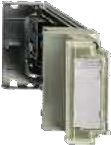 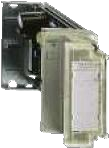 type de modulesorties analogiques avec point communsorties analogiques avec point communraccordementpar bornier à vis fournipar bornier à vis fourninombre de voies42résolution11 bits + signe11 bits + signe ou 12 bitssignal d’entrée±10 V, 0… 10 V±10 V, 0… 20 mA, 4… 20 mAréférencesTSX ASZ 401TSX ASZ 200BAC PRO MEICode : 1606-MEI 2Session 2016Dossier Technique et RessourcesEPREUVE : E2Durée : 4 hCoefficient : 4DTR : 7/12CodeFonctionPréréglage usineValeur maxiValeur miniUnitéRésolutionrdyVariateur PrêtFrH LCr rFr ULnConsigne de référence Courant Moteur Fréquence de rotation Tension réseauFrHHz AHz V0,10,10,11bFrFréquence de base. Choisir la même fréquence que celle du réseau606050HzACCdECRampe d’accélération linéaire Rampe de décélération linéaire3.03.0360036000.10.1s s0.1 ou 10.1 ou 1LSP HSPPetite vitesse Grande vitesse060=HSP=tFr0=LSPHz Hz0.10.1ItHProtection Thermique moteur (régler ITH à l’intensité nominale du moteur23.51A0.1SP33eme vitesse présélectionnée5HSPLSPHz0.1SP44eme vitesse présélectionnée25HSPLSPHz0.1L2AAccès aux paramètres de niveau 2NOYESNOBAC PRO MEICode : 1606-MEI 2Session 2016Dossier Technique et RessourcesEPREUVE : E2Durée : 4 hCoefficient : 4DTR : 8/12puissance normalisée des moteurs 4 pôles 50/60 Hzvariateur de vitessedisjoncteur Magnétique référencecontacteur de ligne (1)calibrecontacteur de ligne (1)calibre(kW)(A)tension d’alimentation monophasée : 200…240 Vtension d’alimentation monophasée : 200…240 Vtension d’alimentation monophasée : 200…240 Vtension d’alimentation monophasée : 200…240 Vtension d’alimentation monophasée : 200…240 V0,18ATV312H018M2GV2L084LC1D09••0,37ATV312H037M2GV2L106,3LC1D09••0,55ATV312H055M2GV2L1410LC1D09••0,75ATV312H075M2GV2L1410LC1D09••1,1ATV312HU11M2GV2L1614LC1D09••1,5ATV312HU15M2GV2L2018LC1D09••2,2ATV312HU22M2GV2L2225LC1D09••tension d’alimentation triphasée : 200…240 Vtension d’alimentation triphasée : 200…240 Vtension d’alimentation triphasée : 200…240 Vtension d’alimentation triphasée : 200…240 Vtension d’alimentation triphasée : 200…240 V0,18ATV312H018M3GV2L072,5LC1D09••0,37ATV312H037M3GV2L084LC1D09••0,55ATV312H055M3GV2L106,3LC1D09••0,75ATV312H075M3GV2L1410LC1D09••1,1ATV312HU11M3GV2L1410LC1D09••1,5ATV312HU15M3GV2L1614LC1D09••2,2ATV312HU22M3GV2L2018LC1D09••3ATV312HU30M3GV2L2225LC1D09••4ATV312HU40M3GV2L2225LC1D09••5,5ATV312HU55M3GV3L4040LC1D32••7,5ATV312HU75M3GV3L5050LC1D32••11ATV312HD11M3GV3L6565LC1D50••15ATV312HD15M3NS100HMA100LC1D80••tension d’alimentation triphasée : 380…500 Vtension d’alimentation triphasée : 380…500 Vtension d’alimentation triphasée : 380…500 Vtension d’alimentation triphasée : 380…500 Vtension d’alimentation triphasée : 380…500 V0,37ATV312H037N4GV2L072,5LC1D09••0,55ATV312H055N4GV2L084LC1D09••0,75ATV312H075N4GV2L084LC1D09••1,1ATV312HU11N4GV2L106,3LC1D09••1,5ATV312HU15N4GV2L1410LC1D09••2,2ATV312HU22N4GV2L1410LC1D09••3ATV312HU30N4GV2L1614LC1D09••4ATV312HU40N4GV2L1614LC1D09••5,5ATV312HU55N4GV2L2225LC1D09••BAC PRO MEICode : 1606-MEI 2Session 2016Dossier Technique et RessourcesEPREUVE : E2Durée : 4 hCoefficient : 4DTR : 9/12Contacteurs tripolaires 24505puissances normalisées des moteurs	courant	contacts	références de base àcompléter  triphasés 50/60 Hz en catégorie AC-3	assigné	auxiliaires    par le repère de la tension (2)(θ i 60 °C)	d’emploi	instantanés  fixation (1)220/	380/	660/	en AC-3230 V	400 V	415 V		440 V	500 V	690 V	1000 V     440 V jusqu’à (kW)	(kW)	(kW)	(kW)	(kW)	(kW)	(kW)	(A)raccordement par vis-étriers ou connecteursraccordement par vis-étriers ou connecteursraccordement par vis-étriers ou connecteursraccordement par vis-étriers ou connecteursraccordement par vis-étriers ou connecteursraccordement par vis-étriers ou connecteursraccordement par vis-étriers ou connecteursraccordement par vis-étriers ou connecteursraccordement par vis-étriers ou connecteursraccordement par vis-étriers ou connecteursraccordement par vis-étriers ou connecteurs2,2	4	4	4	5,5	5,5	-	9	1     1	LC1D09••2,2	4	4	4	5,5	5,5	-	9	1     1	LC1D09••2,2	4	4	4	5,5	5,5	-	9	1     1	LC1D09••2,2	4	4	4	5,5	5,5	-	9	1     1	LC1D09••2,2	4	4	4	5,5	5,5	-	9	1     1	LC1D09••2,2	4	4	4	5,5	5,5	-	9	1     1	LC1D09••2,2	4	4	4	5,5	5,5	-	9	1     1	LC1D09••2,2	4	4	4	5,5	5,5	-	9	1     1	LC1D09••2,2	4	4	4	5,5	5,5	-	9	1     1	LC1D09••2,2	4	4	4	5,5	5,5	-	9	1     1	LC1D09••2,2	4	4	4	5,5	5,5	-	9	1     1	LC1D09••35,55,55,57,57.5-1211LC1D12••47,5991010-1811LC1D18••5,51111111515-2511LC1D25••7,515151518,518,5-3211LC1D32••918,518,518,518,518,5-3811L C1D38••223745455545458011LC1D80••254545455545459511LC1D95••3055595975806511511LC1D115••40758080901007515011LC1D150••BAC PRO MEICode : 1606-MEI 2Session 2016Dossier Technique et RessourcesEPREUVE : E2Durée : 4 hCoefficient : 4DTR : 10/12BAC PRO MEICode : 1606-MEI 2Session 2016Dossier Technique et RessourcesEPREUVE : E2Durée : 4 hCoefficient : 4DTR : 11/12RepèreNombreDésignationRepèreNombreDésignation11Caisson141Courroie dentée HTD 8M302152Bride de courroie38Vis CHC, ISO 4762 M8x30162Rail de guidage420Ecrou H FR, ISO 7040-M10171Plaque d'appui512Vis CHC, ISO 4762 M10x30181Accouplement de tige64Vis CHC, ISO 4762 M8x20191Ecrou Hm, ISO 4035 M1271Vis CHC, ISO 4762 M10x25201Axe arrière de vérin88Vis CHC, ISO 4762 M10x40211Vérin pneumatique double-effet92Vis H, ISO 4014 M10x25222Axe poulie9 bis2Vis H, ISO 4014 M10x25232Rondelle d'appui101Ecrou H, ISO 4032 M 8242Poulie HTD 26-8M30111Gabarit 1251Axe tendeur poulie121Gabarit 2262Rondelle132Chariot de guidage284Roulement 6004-2RSHBAC PRO MEICode : 1606-MEI 2Session 2016Dossier Technique et RessourcesEPREUVE : E2Durée : 4 hCoefficient : 4DTR : 12/12